О внесении изменений в решение Муниципального совета Прохоровского района  от 30мая 2017 года № 461           В рамках реализации проекта «Управление здоровьем», в целях эффективного решения проблемы недоукомплектованности офисов семейного врача сельских медицинских округов района квалифицированными специалистами – врачами общей практики, Муниципальный совет Прохоровского района решил:Внести в решение Муниципального совета Прохоровского района от 30 декабря 2017 года № 461 «О мерах социальной поддержки врачей, привлекаемых для работы в офисах семейного врача сельских медицинских округов Прохоровского района» следующее изменение:- пункт 1.1 изложить в следующей редакции:«1.1. Единовременная выплата на жизненное обустройство в размере 350 000 (триста пятьдесят тысяч) рублей».          3. Опубликовать настоящее решение на официальном сайте муниципального района «Прохоровский район» Белгородской области www.admprohorovka.ru.4. Контроль за выполнением решения возложить на постоянную комиссию по социальной политике, внесению изменений и дополнений в Устав Прохоровского района и подготовке нормативно - правовых актов                      (Лавриненко Г.А.).Председатель Муниципальногосовета  Прохоровского района	                                           О.А. ПономарёваРОССИЙСКАЯ  ФЕДЕРАЦИЯБЕЛГОРОДСКАЯ  ОБЛАСТЬРОССИЙСКАЯ  ФЕДЕРАЦИЯБЕЛГОРОДСКАЯ  ОБЛАСТЬРОССИЙСКАЯ  ФЕДЕРАЦИЯБЕЛГОРОДСКАЯ  ОБЛАСТЬРОССИЙСКАЯ  ФЕДЕРАЦИЯБЕЛГОРОДСКАЯ  ОБЛАСТЬРОССИЙСКАЯ  ФЕДЕРАЦИЯБЕЛГОРОДСКАЯ  ОБЛАСТЬРОССИЙСКАЯ  ФЕДЕРАЦИЯБЕЛГОРОДСКАЯ  ОБЛАСТЬРОССИЙСКАЯ  ФЕДЕРАЦИЯБЕЛГОРОДСКАЯ  ОБЛАСТЬ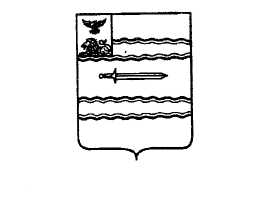 МУНИЦИПАЛЬНЫЙ  СОВЕТ ПРОХОРОВСКОГО РАЙОНАМУНИЦИПАЛЬНЫЙ  СОВЕТ ПРОХОРОВСКОГО РАЙОНАМУНИЦИПАЛЬНЫЙ  СОВЕТ ПРОХОРОВСКОГО РАЙОНАМУНИЦИПАЛЬНЫЙ  СОВЕТ ПРОХОРОВСКОГО РАЙОНАМУНИЦИПАЛЬНЫЙ  СОВЕТ ПРОХОРОВСКОГО РАЙОНАМУНИЦИПАЛЬНЫЙ  СОВЕТ ПРОХОРОВСКОГО РАЙОНАМУНИЦИПАЛЬНЫЙ  СОВЕТ ПРОХОРОВСКОГО РАЙОНАТридцать второе заседаниеТридцать второе заседаниеТридцать второе заседаниеРЕШЕНИЕРЕШЕНИЕТретьего созываТретьего созыва29 июня 2021 года29 июня 2021 года№ 399 № 399 